What’s Special About a Level J Book?Fiction:Each chapter is a self‐ contained story1 or 2 characters together, like Mr. Putter and Tabby, Henry and Mudge, Frog and Toad, etc.Characters don’t change muchDialouge (talking) usually assigned to a speaker with signal words (said, cried, whispered)Short stories within one chapter or a few chaptersSimple beginning, middle, and end; stories simple
May use literary languageNon-Fiction:Short texts on familiar topics and easy narratives
Focus on familiar topics
May introduce new information
May offer a large amount of print with easy words
Has many frequently seen words, as well as some technical or unfamiliar wordsText Layout:Print is in a larger font, with clear spaces between words and linesIllustrations on most pagesSentences usually return to the left margin to begin.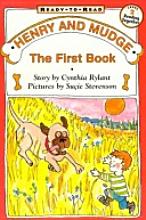 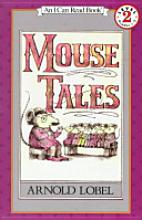  Great Examples:  Mouse Tales, Henry and Mudge